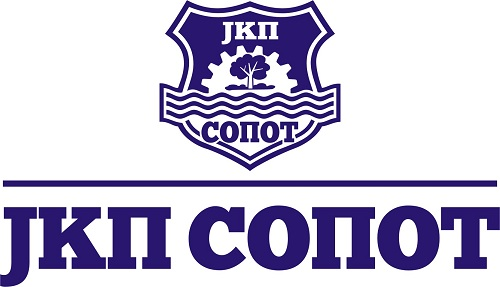 Кнеза Милоша  45a 11450 Сопот , Maт. Бр  07006888, ПИБ 100224435   t.r. 205-34718-15 Koмерцијална банка  или  160-379612-20  банка Интеса                                 Teл:  011 8251- 212 централа ,  факс : 011 8251-248office.jkpsopot@madnet.rsНа основу члана 63. Став 3 и члана 20. Закона о јавним набавкама                                                    („Сл.Гласник РС“број 124/2012,14/2015,68/2015. Комисија за јавну набавку сачињава:ОДГОВОРЕ НА ПОСТАВЉЕНА ПИТАЊАПОТЕНЦИЈАЛНИХ  ПОНУЂАЧА у поступку јавне набaвке велике вредности– НАБАВКА нафтних дериватабр: 1.1.4. – 16/2018ПитањаПоштовани, обраћамо вам се као потенцијални понуђач у поступку јавне набавке велике вредности добара, горив и мазива подељеног по партијама број 1.1.4.-16/2018, наруциоца ЈКП Сопот и тразимо објашњење за партију 1 и Партију 2, односно критеријум на основу кога ће наручилац доделити уговор у предметном поступку под тачком ИВ конкурсне докумтације.Наиме, наруцилац у тацки ИВ 4.1 Критеријум за оцењивање понуда Партија 1 и 2, наводи да ће се одлука о додели уговора у предметном поступку донети применом критеријума "ЕКОНОМСКИ НАЈПОВОЉНИЈА ПОНУДА"Елеменети критеријума на основу којих ће се вршити рангирање понуда јесу1. понуђена цена (најнижа понуђена укупна цена без ПДВ-а)2. тросковна економичност (удаљеност најближе бензинске станице од седишта наручиоца у километрима, мерено најкраћом путањом) и методологија доделе пондера је следећаПонуда са најнижом понуђеном ценом добија максималан број пондера од 60 пондера. Свака следећа понуда добија број пондера применом следеће формуленајнижа понуђена цена* максималан број пондера/цена из понуде која се рангира.Понуда са најближом бензинском станицом од седишта наручиоца добија максималан број пондера од 40 пондера. Свака следећа понуда добија број пондера применом следеће формуленајблиза бензинска станица* максималан број пондера/удаљеност бензинске станице из понуде која се рангира.Постовани, на основу наведеног лако је утврдиво да је нацин на који врсите пондерисање кроз други елемент критеријума "троскова економицност" НИЈЕ НИШТА ДРУГО ДО НЕВЕШТО ПРИКРИВЕН ДОДАТНИ УСЛОВ ТЕХНИЧКОГ КАПАЦИТЕТА СТО ЈЕ ИМПЕРАТИВНО ЗАБРАЊЕНО ОДРЕДБОМ ЧЛАНА 85.СТАВ 4 ЗЈН, ЈЕР МАЛОПРОДАЈНИ ОБЈЕКАТ НИКАКО НЕ МОЖЕ БИТИ ВЕЗАН ЗА ПОНУДУ КАО ТАКВУ, ВЕЋ ЗА ПОНУЂАЧА И ЊЕГОВ КАПАЦИТЕТ. Пондерисање додатног услова, али чак када би се и то занемарило, односно начином пондерисања ПОСТОЈИ ОДСУСТВО ЛОГИЧКЕ ВЕЗЕ СА ПРЕДМЕТОМ ЈН (возни парк у који се врси утакање деривата који су предмет набавке партија 1 и 2 не налази се на адреси седишта наручиоца већ као издвојени огранак) И ОЧИТЕ ТЕРИТОРИЈАЛНЕ ДИСКРИМИНАЦИЈЕ У ТОЈ МЕРИ СТО ЋЕ СЕ ЗА ЈЕДНУ ИНФРАСТРУКТУРНУ И УНАПРЕД ПОЗНАТУ ЧИЊЕНИЦУ, ИСТО ТАКО УНАПРЕД ПОЗНАТ БРОЈ ПОНДЕРА ДОДЕЛИТИ СТО ДАЈЕ ПРОСТОР ЗА КАЛКУЛАЦИЈУ СА ЦЕНОМ ЖЕЉЕНОМ ПОНУЂАЧУ, ЧИМЕ СЕ ПОТЕНЦИЈАЛНО И ОШТЕЋУЈЕ БУЏЕТ. СВЕ ТО КАО КРАЈЊИ ЦИЉ ИМА ДА СЕ ОДАБЕРЕ ЖЕЉЕНИ ДОБАВЉАЧ, А НЕ ДА СЕ ОСТВАРИ КОНКУРЕНЦИЈА И ЈЕДНАКОСТ ПОНУЂАЧА СТО ЈЕ ИМПЕРАТИВНО ПРОПИСАО ЗАКОНОДАВАЦ У ЦЛАНОВИМА 10. И 12. ЗЈН.Из свега наведеног јасна је намера да се одређени понуђачи не елиминишу као учесници у предметном поступку већ онемогуће на "законит"/"противзаконит" начин кроз елементе критеријума" да им се додели уговор у предметном поступку.ОДГОВОРПоштована,Поводом ваше констатације а у вези изабраног критеријума  трошковна економичност наводимо следеће:ЈКП СОПОТ располаже са 43 возила.Дневно имамо на терену минимум 15 возила која точе гориво и која укључују :2 комбинирке, ваљак, булдозер и камионе смећаре, цистерне, унимаг, 13900 литара је просечна месечна потрошња возила што је на дневном нивоу  556 литара .Ако би машине и возила одлазили на удаљенију бензинску станицу                                           ( рачунајући од возног парка наручиоца) која је удаљенија за приближно 1,00 км од најближе пумпе то значи да би возила непотребно прелазила путању од 30 км више на дневном нивоу.30 км x 25 ( радних дана у сезони ) 750 км би прелазили непотребно  на месечном нивоу, а 9000км годишње, како је просечна потрошња возила  45 литра на 100 км, онда је то 337,50 литра  дизела x цена дизела 130.00= 43.875.00 динара месечно би био екстра трошак на утрошено гориво због удаљене пумпе.43.875.00 динара месечно x12 месеци=526.500,00дин на годишњем нивоу био би екстра трошак на гориво због удаљене пумпе.Што се тиче тримера и косачица, исти се налазе у реону пијаце у Трговачкој улици где се налазе и запослени у сектору чистоће.Било би бесмислено да радник крене возилом до удаљеније пумпе само ради точења и пуњења тримера, и морао би то да чини возилом,  удаљеност од Трговачке до удаљеније пумпе је још већа него удаљеност камиона и машина из возног парка, дакле запослени би у једном правцу има око 3 км и да се врати укупно 6 км у једној тури, а пошто је сезона кошења и одржавања јавних површина, он би за својих 8 радних сати по 4 туре прелазио непотребно и по 24 км вишка. Запослени би имао трошак и на возилу којим ће се одвести ради одласка до удаљенијег точећег места.А одласком на најближу пумпу имао би путању да оде и да се врати 0,5 + 0.5 km=1 км x 4 *( пуњења или туре ) прелазио  би 4 км.Рута до пумпе од 0,5 км се може проћи и пешке.Дакле, износ од 526.500,00дин би се могло сматрати уштедом на годишњем нивоу само за гориво ако наручилац избором критеријума трошкова екномичност (што као параметар дозвољава закон о јавним набавкама ) би дошао до најповољнијег понуђача у смислу близине точећег места .Приликом избора критеријума удаљеност пумпе треба узети у обзир и утрошено време запослених као и трошак на возилима.Овакав избор критеријума је реална потреба наручиоца , јер кад би критеријум било нешто друго у смислу цене , понуђачи су на тржишту нафтних деривата уједначени, и такав критеријум или другачија расподела пондера би значила веће трошкове за наручиоца што није циљ набавке.Што се тиче самог елемента критеријума и рачунања, наручилац је направио техничку грешку написавши од седишта наручиоца, мисливши на возни парк.Елементи критеријума на основу којих ће се вршити рангирање понуда јесу1. понуђена цена (најнижа понуђена укупна цена без ПДВ-а)2. трошковна економичност (удаљеност најближе бензинске станице одседишта наручиоца у километрима, мерено најкраћом путањом)исправићемо у том делу конкурсну документацију тако да треба да стоји:1. понуђена цена (најнижа понуђена укупна цена без ПДВ-а)2. трошковна економичност (удаљеност најближе бензинске станице одседишта возног парка наручиоца у километрима, мерено најкраћом путањом).							Комисија за јавне набавке							..............................................							..............................................							..............................................